Name of Journal: World Journal of OtorhinolaryngologyManuscript NO: 81897Manuscript Type: LETTER TO THE EDITORExamining the life-cycle of the Coblator II device: Increases in paediatric post-tonsillectomy haemorrhage after six years of useWinters R et al. Examining the life-cycle of the Coblator IIRyan Winters, Kimsey H RodriguezRyan Winters, Department of Otorhinolaryngology-Head & Neck Surgery, NSW Health/John Hunter Hospital, New Lambton Heights 2305, NSW, AustraliaKimsey H Rodriguez, Department of Otolaryngology-Head & Neck Surgery, Ochsner Medical Center, New Orleans, LA 70121, United StatesAuthor contributions: All authors participated in experimental design, patient care/protocol application, and manuscript preparation and review.Corresponding author: Ryan Winters, MD, Associate Professor, Department of Otorhinolaryngology-Head & Neck Surgery, NSW Health/John Hunter Hospital, Lookout Road, New Lambton Heights 2305, NSW, Australia. ryan.winters@health.nsw.gov.auReceived: November 28, 2022Revised: January 4, 2023Accepted: February 10, 2023Published online: February 28, 2023AbstractAll paediatric tonsillectomies were examined from 2012 – 2019 at a single tertiary-referral institution, and all were performed by one of two paediatric otolaryngologists. One exclusively used the diathermy, the other exclusively used the Coblator II. Two Coblator units were purchased simultaneously in 2012 and not replaced. There was no significant difference in number of tonsillectomies performed (1298 via diathermy, 1221 via Coblator), nor in postoperative day of bleed, patient age, indication for procedure, and no patient had an underlying coagulopathy. The most common indication for tonsillectomy in both groups was sleep-disordered breathing. There was no significant difference in postoperative haemorrhage rates between groups for the first six years of the study (0%-1.4%/year). Years 7 and 8 saw the Coblator group haemorrhage rate significantly increase (0%-0.6% diathermy group vs 2%-3% Coblator group), though still fell within accepted rate of postoperative haemorrhage. The devices were then replaced, and the differences in haemorrhage disappeared. There appears to be a significant increase in paediatric post-tonsillectomy haemorrhage when using a Coblator device greater than six years old. This may suggest a useful lifespan for the Coblator II device.Key Words: Tonsillectomy; Paediatric; Post-operative; Haemorrhage; Diathermy; Coblator©The Author(s) 2023. Published by Baishideng Publishing Group Inc. All rights reserved. Citation: Winters R, Rodriguez KH. Examining the life-cycle of the Coblator II device: Increases in paediatric post-tonsillectomy haemorrhage after six years of use. World J Otorhinolaryngol 2023; 10(1): 1-3URL: https://www.wjgnet.com/2218-6247/full/v10/i1/1.htmDOI: https://dx.doi.org/10.5319/wjo.v10.i1.1Core Tip: There appears to be a significant increase in paediatric post-tonsillectomy haemorrhage when using a coblator device greater than six years old.TO THE EDITORMany techniques have been described for paediatric tonsillectomy, diathermy and Coblator each have long, successful, histories of safe outcomes[1,2]. As with any piece of technology or hardware, there is a potential useful life for the Coblator device after which the reliability becomes more questionable. Ochsner acquired two Coblator devices in January 2012 and used the same devices continuously (without replacement, with manufacturer-prescribed periodic preventative maintenance performed according to the manufacturer’s protocol) continuously throughout the study period. We describe the experience of tonsillectomy bleeds by two paediatric otolaryngologists requiring return to theatre at a quaternary referral centre. One surgeon exclusively utilized diathermy, the other exclusively Coblator, all other practice parameters equivalent, from 2012–2019. For insurance reasons, all patients were seen within our health system for all elective and emergent complaints (Table 1).2519 paediatric tonsillectomies were performed during the study period. 1298 by the diathermy surgeon, 1221 performed by the Coblator surgeon. There were no significant differences with respect do bleeding dyscrasias, medical co-morbidities, age, indications, day of bleed, or bleeds managed expectantly. No significant differences in postoperative haemorrhage were noted for the first five years (2012–2017: Diathermy surgeon: 0%-1.4%/year, Coblator surgeon: 0%-1.3%/year). Years six and seven revealed a significant (P < 0.05) increase in haemorrhage requiring return to theatre in the Coblator group (2018-2019 diathermy surgeon: 0%-0.6%/year, Coblator surgeon: 2%-3%/year). This resolved with replacement of the Coblator devices after 2019. As with any hardware device, there is presumably a useful lifespan. The device life for the Coblator II unit has not been previously reported in relation to paediatric tonsillectomy, though device maintenance for Coblator-based reusable wands have been discussed in the orthopaedic literature[3]. These orthopaedic reports are significantly different in that the complication was from the reusable wand, rather than the Coblator unit itself. The wand used in paediatric tonsillectomy is single-use, but each was connected to the same Coblator devices in our study. It appears that the rate of postoperative haemorrhage essentially doubles for Coblator tonsillectomy after six years of continued use. Even this elevated haemorrhage rate falls within the ”acceptable” range for paediatric tonsillectomy, but is still significantly elevated when compared to younger devices. This could describe a “working life” for the Coblator device in paediatric tonsillectomy. Lower haemorrhage rates could potentially be maintained with regular device replacement[4].REFERENCES1 Divi V, Benninger M. Postoperative tonsillectomy bleed: coblation vs noncoblation. Laryngoscope 2005; 115: 31-33 [PMID: 15630361 DOI: 10.1097/01.mlg.0000150682.62517.0e]2 Pynnonen M, Brinkmeier JV, Thorne MC, Chong LY, Burton MJ. Coblation vs other surgical techniques for tonsillectomy. Cochrane Database Syst Rev 2017; 8: CD004619 [PMID: 28828761 DOI: 10.1002/14651858.CD004619.pub3]3 Kim Y, Kim HK, Yoon JR, Muzaffar N, Kim TS, Shin YS. Separation of the tip of a coblation wand within the knee joint: a complication of arthroscopic adhesiolysis. Clin Orthop Surg 2010; 2: 125-127 [PMID: 20514271 DOI: 10.4055/cios.2010.2.2.125]4 Reusser NM, Bender RW, Agrawal NA, Albright JT, Duncan NO, Edmonds JL. Post-tonsillectomy hemorrhage rates in children compared by surgical technique. Ear Nose Throat J 2017; 96: E7-E11 [PMID: 28719712 DOI: 10.1177/014556131709600702]FootnotesConflict-of-interest statement: All the authors report no relevant conflicts of interest for this article. Open-Access: This article is an open-access article that was selected by an in-house editor and fully peer-reviewed by external reviewers. It is distributed in accordance with the Creative Commons Attribution NonCommercial (CC BY-NC 4.0) license, which permits others to distribute, remix, adapt, build upon this work non-commercially, and license their derivative works on different terms, provided the original work is properly cited and the use is non-commercial. See: https://creativecommons.org/Licenses/by-nc/4.0/Provenance and peer review: Unsolicited article; Externally peer reviewed.Peer-review model: Single blindPeer-review started: November 28, 2022First decision: January 3, 2023Article in press: February 10, 2023Specialty type: OtorhinolaryngologyCountry/Territory of origin: AustraliaPeer-review report’s scientific quality classificationGrade A (Excellent): AGrade B (Very good): BGrade C (Good): 0Grade D (Fair): 0Grade E (Poor): 0P-Reviewer: Abubakar MS, Nigeria; Shorrab AA, United Arab Emirates S-Editor: Xing YX L-Editor: A P-Editor: Xing YXTable 1 Postoperative haemorrhage rates by year and surgical technique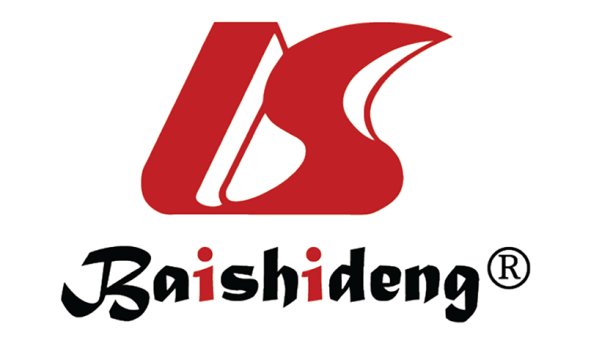 Published by Baishideng Publishing Group Inc7041 Koll Center Parkway, Suite 160, Pleasanton, CA 94566, USATelephone: +1-925-3991568E-mail: bpgoffice@wjgnet.comHelp Desk: https://www.f6publishing.com/helpdeskhttps://www.wjgnet.com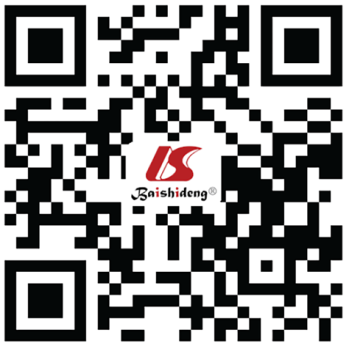 © 2023 Baishideng Publishing Group Inc. All rights reserved.YearCoblator actual (%)Diathermy actual (%)P value20120-00-01.020131-0.72-10.7720141-0.70-00.3020152-1.41-0.50.3820162-0.91-0.50.6220171-0.62-1.30.5120184-21-0.60.0520195-30-00.03